LO: To analyse the opening scene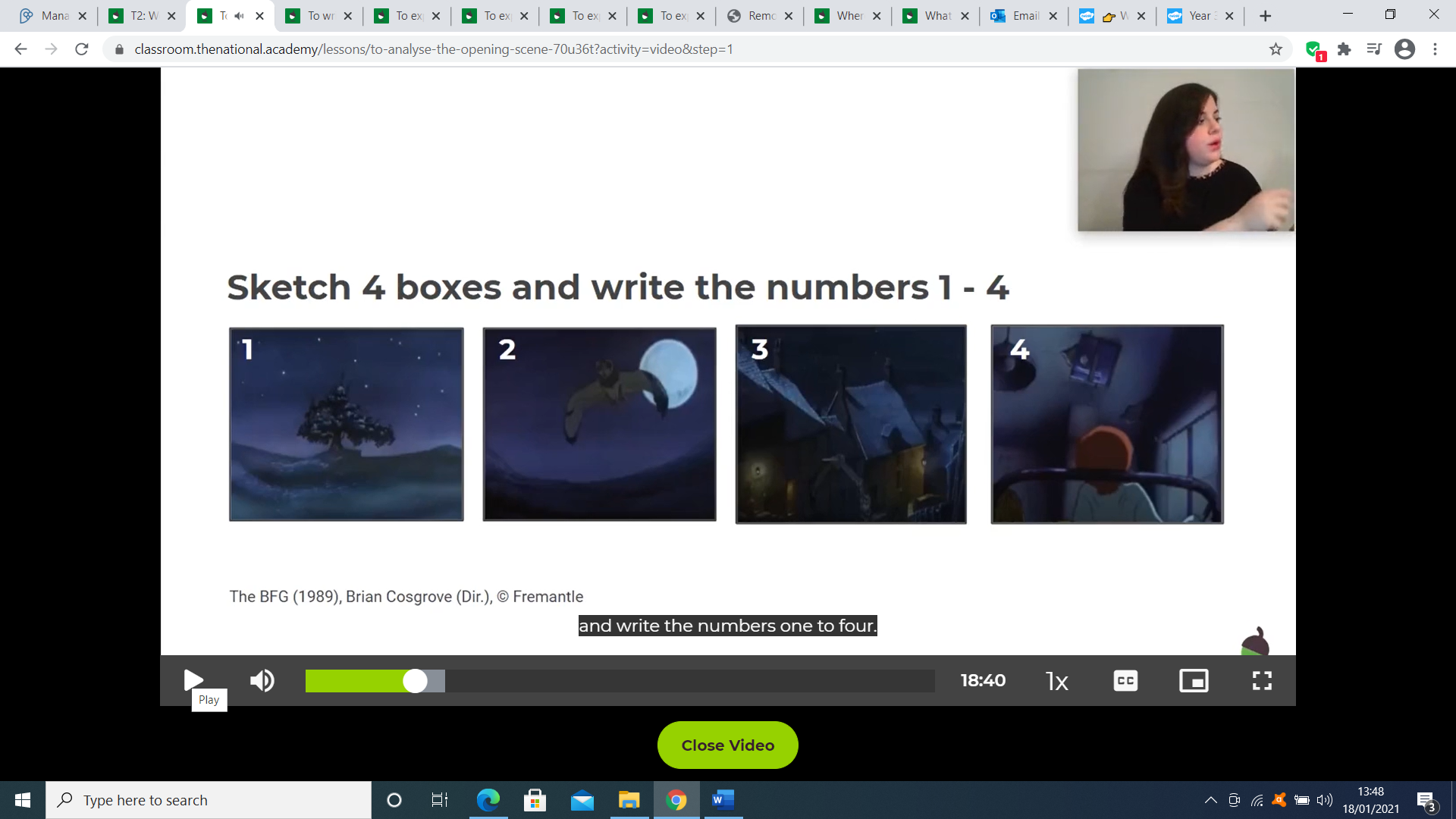 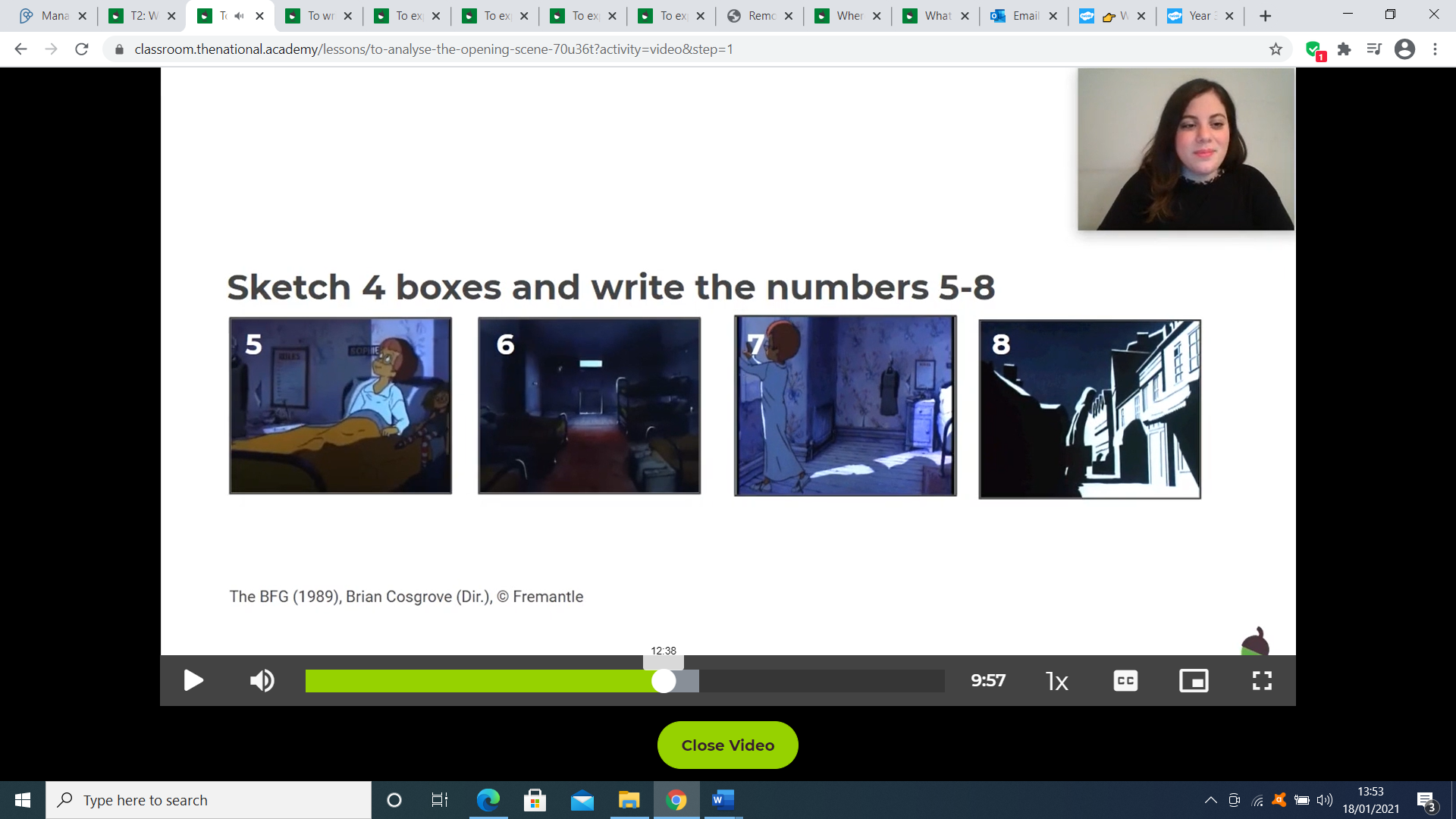 